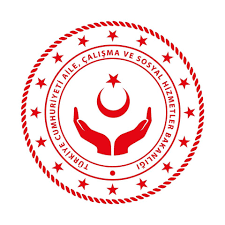 İÇ KONTROL SORU FORMUİÇ KONTROL SORU FORMUİÇ KONTROL SORU FORMUİÇ KONTROL SORU FORMUİÇ KONTROL SORU FORMUİÇ KONTROL SORU FORMUİÇ KONTROL SORU FORMUDENETLENEN BİRİMDENETLENEN BİRİMDENETİM KONUSUDENETİM KONUSUKONTROL ORTAMIKONTROL ORTAMIKONTROL ORTAMIKONTROL ORTAMIKONTROL ORTAMIKONTROL ORTAMIKONTROL ORTAMIa) Etik Değerler ve Çalışma İlkeleria) Etik Değerler ve Çalışma İlkeleria) Etik Değerler ve Çalışma İlkeleriEvetHayırHayırYorumlarKurum, çalışanların uymak zorunda oldukları dürüstlük ve etik kurallarını oluşturmuş mudur ve oluşturulmuşsa çalışanlara bildirilmiş midir?Kurum, çalışanların uymak zorunda oldukları dürüstlük ve etik kurallarını oluşturmuş mudur ve oluşturulmuşsa çalışanlara bildirilmiş midir?Kurum, çalışanların uymak zorunda oldukları dürüstlük ve etik kurallarını oluşturmuş mudur ve oluşturulmuşsa çalışanlara bildirilmiş midir?Çalışanlar, ne tür davranış ve eylemlerin kurumun etik değerlerine, çalışma ilkelerine göre kabul edilemez olduğunu; ne tür davranışların da etik değerler kapsamında değerlendirilebileceği ve etik olmayan davranışlar sergilediklerinde karşılaşacakları yaptırımların neler olduğu konusunda yeterli bilgiye sahip midir?Çalışanlar, ne tür davranış ve eylemlerin kurumun etik değerlerine, çalışma ilkelerine göre kabul edilemez olduğunu; ne tür davranışların da etik değerler kapsamında değerlendirilebileceği ve etik olmayan davranışlar sergilediklerinde karşılaşacakları yaptırımların neler olduğu konusunda yeterli bilgiye sahip midir?Çalışanlar, ne tür davranış ve eylemlerin kurumun etik değerlerine, çalışma ilkelerine göre kabul edilemez olduğunu; ne tür davranışların da etik değerler kapsamında değerlendirilebileceği ve etik olmayan davranışlar sergilediklerinde karşılaşacakları yaptırımların neler olduğu konusunda yeterli bilgiye sahip midir?Kurum yönetimi, sık sık ve açık olarak dürüstlük ve etik değerlerin kurumları için ne anlam ifade ettiğini ve önemini toplantılarda, çalışanlara aktarıyor mu?Kurum yönetimi, sık sık ve açık olarak dürüstlük ve etik değerlerin kurumları için ne anlam ifade ettiğini ve önemini toplantılarda, çalışanlara aktarıyor mu?Kurum yönetimi, sık sık ve açık olarak dürüstlük ve etik değerlerin kurumları için ne anlam ifade ettiğini ve önemini toplantılarda, çalışanlara aktarıyor mu?Yönetim, bizzat kendi davranışları ve eylemleriyle çalışanlarına etik değerler ve dürüstlük konularında örnek oluyor mu?Yönetim, bizzat kendi davranışları ve eylemleriyle çalışanlarına etik değerler ve dürüstlük konularında örnek oluyor mu?Yönetim, bizzat kendi davranışları ve eylemleriyle çalışanlarına etik değerler ve dürüstlük konularında örnek oluyor mu?Dürüstlük ve etik değerler açısından örnek davranışlar sergileyen personel, çeşitli ödüllendirme mekanizmalarıyla teşvik edilerek kurumda etik değerlerin yüceltilmesine çalışılıyor mu? Dürüstlük ve etik değerler açısından örnek davranışlar sergileyen personel, çeşitli ödüllendirme mekanizmalarıyla teşvik edilerek kurumda etik değerlerin yüceltilmesine çalışılıyor mu? Dürüstlük ve etik değerler açısından örnek davranışlar sergileyen personel, çeşitli ödüllendirme mekanizmalarıyla teşvik edilerek kurumda etik değerlerin yüceltilmesine çalışılıyor mu? Yönetim, dürüstlük ve etik kurallara aykırı hareket eden çalışanlara gerekli cezai ya da idari yaptırımları uyguluyor mu? Yönetim, dürüstlük ve etik kurallara aykırı hareket eden çalışanlara gerekli cezai ya da idari yaptırımları uyguluyor mu? Yönetim, dürüstlük ve etik kurallara aykırı hareket eden çalışanlara gerekli cezai ya da idari yaptırımları uyguluyor mu? b) Ehliyet ve Liyakatb) Ehliyet ve Liyakatb) Ehliyet ve Liyakatb) Ehliyet ve Liyakatb) Ehliyet ve Liyakatb) Ehliyet ve Liyakatb) Ehliyet ve LiyakatYönetim, kurum faaliyetlerinin yerine getirilmesine ilişkin olarak uygun iş tanımları çıkarmış mıdır? Bu iş tanımlarında, işin yürütülmesi için gerekli bilgi, tecrübe ve eğitim gibi nitelikler objektif olarak belirlenmiş midir?Yönetim, kurum faaliyetlerinin yerine getirilmesine ilişkin olarak uygun iş tanımları çıkarmış mıdır? Bu iş tanımlarında, işin yürütülmesi için gerekli bilgi, tecrübe ve eğitim gibi nitelikler objektif olarak belirlenmiş midir?Yönetim, kurum faaliyetlerinin yerine getirilmesine ilişkin olarak uygun iş tanımları çıkarmış mıdır? Bu iş tanımlarında, işin yürütülmesi için gerekli bilgi, tecrübe ve eğitim gibi nitelikler objektif olarak belirlenmiş midir?Yönetim ve çalışanlar, görevlerinin gerektirdiği uzmanlık bilgisine, tecrübeye ve eğitime sahip midir? Yönetim, işlerinin yürütülmesinde danışmanlara ya da teknik uzmanlara gereğinden fazla güvenmekte midir?Yönetim ve çalışanlar, görevlerinin gerektirdiği uzmanlık bilgisine, tecrübeye ve eğitime sahip midir? Yönetim, işlerinin yürütülmesinde danışmanlara ya da teknik uzmanlara gereğinden fazla güvenmekte midir?Yönetim ve çalışanlar, görevlerinin gerektirdiği uzmanlık bilgisine, tecrübeye ve eğitime sahip midir? Yönetim, işlerinin yürütülmesinde danışmanlara ya da teknik uzmanlara gereğinden fazla güvenmekte midir?Çalışanlar, işin gerektirdiği eğitimleri almışlar mıdır ve görev ve sorumluluklarının yerine getirme kabiliyetine sahip midir?Çalışanlar, işin gerektirdiği eğitimleri almışlar mıdır ve görev ve sorumluluklarının yerine getirme kabiliyetine sahip midir?Çalışanlar, işin gerektirdiği eğitimleri almışlar mıdır ve görev ve sorumluluklarının yerine getirme kabiliyetine sahip midir?Her bir çalışan için nitelik, iş verimliliği, liderlik, ekip çalışması vb. alanlarda kısa ve uzun vadeli performans hedefleri konulmuş mudur? Yükselmelerde konulan performans kriterleri dikkate alınmakta mıdır?Her bir çalışan için nitelik, iş verimliliği, liderlik, ekip çalışması vb. alanlarda kısa ve uzun vadeli performans hedefleri konulmuş mudur? Yükselmelerde konulan performans kriterleri dikkate alınmakta mıdır?Her bir çalışan için nitelik, iş verimliliği, liderlik, ekip çalışması vb. alanlarda kısa ve uzun vadeli performans hedefleri konulmuş mudur? Yükselmelerde konulan performans kriterleri dikkate alınmakta mıdır?c) Yönetim Faaliyet Şeklic) Yönetim Faaliyet Şeklic) Yönetim Faaliyet Şeklic) Yönetim Faaliyet Şeklic) Yönetim Faaliyet Şeklic) Yönetim Faaliyet Şeklic) Yönetim Faaliyet ŞekliYönetim gerektiğinde risk alabilme yeteneğine sahip midir? Yönetim gerektiğinde risk alabilme yeteneğine sahip midir? Yönetim gerektiğinde risk alabilme yeteneğine sahip midir? Üst düzey personelin beklenmedik şekilde aniden istifa etmesi gibi olaylar yaşanmakta mıdır? Personel hareketliliği fazla mıdır?Üst düzey personelin beklenmedik şekilde aniden istifa etmesi gibi olaylar yaşanmakta mıdır? Personel hareketliliği fazla mıdır?Üst düzey personelin beklenmedik şekilde aniden istifa etmesi gibi olaylar yaşanmakta mıdır? Personel hareketliliği fazla mıdır?Yönetim, çalışanlara kurumları için katma değer ürettiklerini hissettirmiş midir?Yönetim, çalışanlara kurumları için katma değer ürettiklerini hissettirmiş midir?Yönetim, çalışanlara kurumları için katma değer ürettiklerini hissettirmiş midir?Yönetim çalışanlarla belirli aralıklarla genel değerlendirme toplantıları yapıyor mu? Yönetim çalışanlarla belirli aralıklarla genel değerlendirme toplantıları yapıyor mu? Yönetim çalışanlarla belirli aralıklarla genel değerlendirme toplantıları yapıyor mu? Yönetimin ortaya koyduğu hedefler erişilebilir ve gerçekçi mi? Bu hedeflerin belirlenmesinde bilimsel modeller, piyasa verileri ve gerçekçi varsayımlar dikkate alınıyor mu?Yönetimin ortaya koyduğu hedefler erişilebilir ve gerçekçi mi? Bu hedeflerin belirlenmesinde bilimsel modeller, piyasa verileri ve gerçekçi varsayımlar dikkate alınıyor mu?Yönetimin ortaya koyduğu hedefler erişilebilir ve gerçekçi mi? Bu hedeflerin belirlenmesinde bilimsel modeller, piyasa verileri ve gerçekçi varsayımlar dikkate alınıyor mu?Yönetim, özellikle kurumun finans ve muhasebe birimlerinin iç kontrol sisteminin etkinliğinin sağlanmasındaki rolünü kavramış mıdır? Yönetim, özellikle kurumun finans ve muhasebe birimlerinin iç kontrol sisteminin etkinliğinin sağlanmasındaki rolünü kavramış mıdır? Yönetim, özellikle kurumun finans ve muhasebe birimlerinin iç kontrol sisteminin etkinliğinin sağlanmasındaki rolünü kavramış mıdır? Yönetim, kuruma ilişkin kısa vadeli, orta ve uzun vadeli hedeflerle gerçekleşmeleri karşılaştırıyor mu? Buna ilişkin bir raporlama sistemi var mı?Yönetim, kuruma ilişkin kısa vadeli, orta ve uzun vadeli hedeflerle gerçekleşmeleri karşılaştırıyor mu? Buna ilişkin bir raporlama sistemi var mı?Yönetim, kuruma ilişkin kısa vadeli, orta ve uzun vadeli hedeflerle gerçekleşmeleri karşılaştırıyor mu? Buna ilişkin bir raporlama sistemi var mı?d) Organizasyon Yapısıd) Organizasyon Yapısıd) Organizasyon Yapısıd) Organizasyon Yapısıd) Organizasyon Yapısıd) Organizasyon Yapısıd) Organizasyon YapısıOrganizasyon yapısı, gerek kurum içinde gerekse birimlerde dikey ve yatay bilgi akışının etkin ve yeterli bir şekilde gerçekleşmesine imkan vermekte midir?Organizasyon yapısı, gerek kurum içinde gerekse birimlerde dikey ve yatay bilgi akışının etkin ve yeterli bir şekilde gerçekleşmesine imkan vermekte midir?Organizasyon yapısı, gerek kurum içinde gerekse birimlerde dikey ve yatay bilgi akışının etkin ve yeterli bir şekilde gerçekleşmesine imkan vermekte midir?Birim yöneticileri ve çalışanlar, önemli hususlarda bilgi alışverişi ve danışma amacıyla üst yönetime ulaşabilmekte midir?Birim yöneticileri ve çalışanlar, önemli hususlarda bilgi alışverişi ve danışma amacıyla üst yönetime ulaşabilmekte midir?Birim yöneticileri ve çalışanlar, önemli hususlarda bilgi alışverişi ve danışma amacıyla üst yönetime ulaşabilmekte midir?Organizasyon yapısı, fonksiyonel birimler üzerinde yeterli denetim ve gözetime imkan sağlamakta mıdır?Organizasyon yapısı, fonksiyonel birimler üzerinde yeterli denetim ve gözetime imkan sağlamakta mıdır?Organizasyon yapısı, fonksiyonel birimler üzerinde yeterli denetim ve gözetime imkan sağlamakta mıdır?Yönetim, organizasyon yapısının değişen şartlara uyarlanması amacıyla belirli aralıklarla organizasyon yapısının uygunluğunu ve etkinliğini değerlendirmekte midir?Yönetim, organizasyon yapısının değişen şartlara uyarlanması amacıyla belirli aralıklarla organizasyon yapısının uygunluğunu ve etkinliğini değerlendirmekte midir?Yönetim, organizasyon yapısının değişen şartlara uyarlanması amacıyla belirli aralıklarla organizasyon yapısının uygunluğunu ve etkinliğini değerlendirmekte midir?Çalışanlar ya da birimler arasında iş yükü dağılımı açısından olağandışı farklıklar var mıdır?Çalışanlar ya da birimler arasında iş yükü dağılımı açısından olağandışı farklıklar var mıdır?Çalışanlar ya da birimler arasında iş yükü dağılımı açısından olağandışı farklıklar var mıdır?e) Yetki ve Sorumlulukların Dağılımıe) Yetki ve Sorumlulukların Dağılımıe) Yetki ve Sorumlulukların Dağılımıe) Yetki ve Sorumlulukların Dağılımıe) Yetki ve Sorumlulukların Dağılımıe) Yetki ve Sorumlulukların Dağılımıe) Yetki ve Sorumlulukların DağılımıYönetim, kurum faaliyet alanındaki her bir işin kim tarafından yapılacağını, ilgilinin yetki ve sorumluluklarını resmi olarak belirlemiş midir? Yönetim, kurum faaliyet alanındaki her bir işin kim tarafından yapılacağını, ilgilinin yetki ve sorumluluklarını resmi olarak belirlemiş midir? Yönetim, kurum faaliyet alanındaki her bir işin kim tarafından yapılacağını, ilgilinin yetki ve sorumluluklarını resmi olarak belirlemiş midir? Özellikle mali işlemler başta olmak üzere, önem derecesine ve işlemin büyüklüğüne göre, belirli yetki limitleri belirlenmiş midir ve yetki aktarımları, ilgililere açık seçik olarak bildirilmiş midir?Özellikle mali işlemler başta olmak üzere, önem derecesine ve işlemin büyüklüğüne göre, belirli yetki limitleri belirlenmiş midir ve yetki aktarımları, ilgililere açık seçik olarak bildirilmiş midir?Özellikle mali işlemler başta olmak üzere, önem derecesine ve işlemin büyüklüğüne göre, belirli yetki limitleri belirlenmiş midir ve yetki aktarımları, ilgililere açık seçik olarak bildirilmiş midir?Personelin görev tanımlarında aynı zamanda kontrol ve gözetim sorumluluklarına da açıkça ve yeterince yer verilmiş midir?Personelin görev tanımlarında aynı zamanda kontrol ve gözetim sorumluluklarına da açıkça ve yeterince yer verilmiş midir?Personelin görev tanımlarında aynı zamanda kontrol ve gözetim sorumluluklarına da açıkça ve yeterince yer verilmiş midir?Her düzeydeki personel, sorumluluklarını yerine getirebilecekleri uygun yetkilerle donatılmış mıdır?Her düzeydeki personel, sorumluluklarını yerine getirebilecekleri uygun yetkilerle donatılmış mıdır?Her düzeydeki personel, sorumluluklarını yerine getirebilecekleri uygun yetkilerle donatılmış mıdır?f) İnsan Kaynakları Politikaları ve Uygulamalarıf) İnsan Kaynakları Politikaları ve Uygulamalarıf) İnsan Kaynakları Politikaları ve Uygulamalarıf) İnsan Kaynakları Politikaları ve Uygulamalarıf) İnsan Kaynakları Politikaları ve Uygulamalarıf) İnsan Kaynakları Politikaları ve Uygulamalarıf) İnsan Kaynakları Politikaları ve UygulamalarıKurumda istihdam edilen/edilecek personele ilişkin seçim, hizmet içi eğitim, performans değerlemesi, yükselme,  disiplin işlemleri, işten çıkarma vb. konularda yazılı kurum politika ve prosedürleri var mıdır?Kurumda istihdam edilen/edilecek personele ilişkin seçim, hizmet içi eğitim, performans değerlemesi, yükselme,  disiplin işlemleri, işten çıkarma vb. konularda yazılı kurum politika ve prosedürleri var mıdır?Kurumda istihdam edilen/edilecek personele ilişkin seçim, hizmet içi eğitim, performans değerlemesi, yükselme,  disiplin işlemleri, işten çıkarma vb. konularda yazılı kurum politika ve prosedürleri var mıdır?İşe alım sürecinde adayın geçmişine ilişkin tecrübe, etik davranış, dürüstlük vb. açısından gerekli kontroller yapılmakta mıdır?İşe alım sürecinde adayın geçmişine ilişkin tecrübe, etik davranış, dürüstlük vb. açısından gerekli kontroller yapılmakta mıdır?İşe alım sürecinde adayın geçmişine ilişkin tecrübe, etik davranış, dürüstlük vb. açısından gerekli kontroller yapılmakta mıdır?Yeni işe alınan personele özellikle yetki ve sorumlulukları hakkında gerekli bilgilendirmeler yapılmakta mıdır ve eğitimler verilmekte midir?Yeni işe alınan personele özellikle yetki ve sorumlulukları hakkında gerekli bilgilendirmeler yapılmakta mıdır ve eğitimler verilmekte midir?Yeni işe alınan personele özellikle yetki ve sorumlulukları hakkında gerekli bilgilendirmeler yapılmakta mıdır ve eğitimler verilmekte midir?Periyodik olarak, personelin performans değerlemesi yapılmakta mıdır ve düşük performanslı personelin performansının artırılmasına yönelik çalışmalar yapılmakta mıdır? Periyodik olarak, personelin performans değerlemesi yapılmakta mıdır ve düşük performanslı personelin performansının artırılmasına yönelik çalışmalar yapılmakta mıdır? Periyodik olarak, personelin performans değerlemesi yapılmakta mıdır ve düşük performanslı personelin performansının artırılmasına yönelik çalışmalar yapılmakta mıdır? Performans değerlemeleri sırasında personelin özellikle iç kontrol sorumlulukları, dürüstlük ve etik kurallarına uyumu konularına ağırlık verilmekte midir ve örnek davranışlar sergileyen personel ödüllendirilmekte midir?Performans değerlemeleri sırasında personelin özellikle iç kontrol sorumlulukları, dürüstlük ve etik kurallarına uyumu konularına ağırlık verilmekte midir ve örnek davranışlar sergileyen personel ödüllendirilmekte midir?Performans değerlemeleri sırasında personelin özellikle iç kontrol sorumlulukları, dürüstlük ve etik kurallarına uyumu konularına ağırlık verilmekte midir ve örnek davranışlar sergileyen personel ödüllendirilmekte midir?